Experience Certificate ApplicationThe Dean/Principal/Head Master, The School of TexasP.O. Box 929 4189 Nunc Road Lebanon Texas 69409(389) 737-2852Subject: Experience Certificate Application Respected Sir,It is to inform you that IIna Moran working as a Class Teacher with The School of Texas from ------------------ to ------------- (mention the time). I had learned a lot while working with your organization and gained a lot of new skills, knowledge, and experience. I had also formed some great relationships working with the team here.I would request you to kindly consider this application and issue my experience letter as soon as possible. I have to complete the formalities and process of joining the new organization. Kindly, issue my letter of experience certificate, so I can complete the deadline of submission of documents with the next company.Thanking you,Yours sincerely, (Your Signature) Lawrence Moreno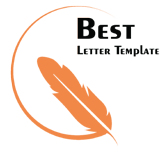 935-9940 Tortor. Street Santa Rosa MN 98804 (684) 579-1879